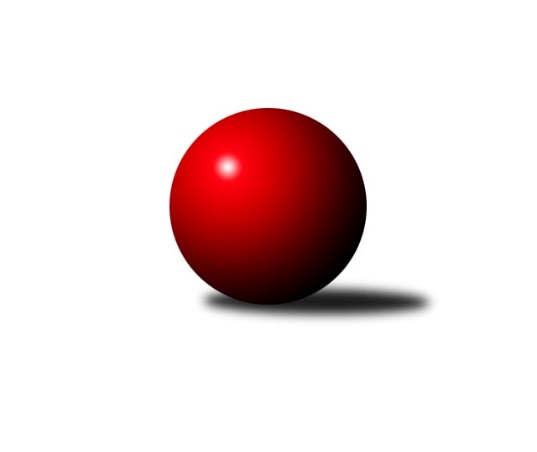 Č.2Ročník 2017/2018	2.5.2024 Západočeská divize 2017/2018Statistika 2. kolaTabulka družstev:		družstvo	záp	výh	rem	proh	skore	sety	průměr	body	plné	dorážka	chyby	1.	TJ Slavoj Plzeň	2	2	0	0	26 : 6 	(15.0 : 9.0)	2608	4	1796	812	24.5	2.	Lokomotiva Cheb˝A˝	2	2	0	0	24 : 8 	(15.0 : 9.0)	2750	4	1812	938	18	3.	Lokomotiva Cheb˝B˝	2	2	0	0	24 : 8 	(12.0 : 12.0)	2691	4	1793	898	25	4.	TJ Lomnice˝B˝	2	2	0	0	24 : 8 	(13.0 : 11.0)	2535	4	1754	781	32	5.	Jiskra Hazlov	2	1	0	1	18 : 14 	(16.0 : 8.0)	2619	2	1785	835	32.5	6.	Havlovice	2	1	0	1	16 : 16 	(13.0 : 11.0)	2628	2	1836	792	28.5	7.	Sokol Útvina	2	1	0	1	16 : 16 	(10.5 : 13.5)	2488	2	1735	753	40.5	8.	Kuželky Holýšov	2	1	0	1	12 : 20 	(11.5 : 12.5)	2576	2	1761	816	42.5	9.	Sokol Kdyně˝B˝	2	0	0	2	12 : 20 	(11.0 : 13.0)	2589	0	1792	797	46	10.	TJ Dobřany	2	0	0	2	10 : 22 	(12.0 : 12.0)	2569	0	1771	798	29	11.	SKK K.Vary	2	0	0	2	6 : 26 	(8.5 : 15.5)	2573	0	1765	808	25.5	12.	Jáchymov	2	0	0	2	4 : 28 	(6.5 : 17.5)	2545	0	1773	772	35.5Tabulka doma:		družstvo	záp	výh	rem	proh	skore	sety	průměr	body	maximum	minimum	1.	Lokomotiva Cheb˝A˝	1	1	0	0	14 : 2 	(9.5 : 2.5)	2830	2	2830	2830	2.	Lokomotiva Cheb˝B˝	1	1	0	0	14 : 2 	(8.0 : 4.0)	2784	2	2784	2784	3.	Jiskra Hazlov	1	1	0	0	14 : 2 	(11.0 : 1.0)	2768	2	2768	2768	4.	TJ Slavoj Plzeň	1	1	0	0	12 : 4 	(7.0 : 5.0)	2724	2	2724	2724	5.	Havlovice	1	1	0	0	12 : 4 	(8.0 : 4.0)	2633	2	2633	2633	6.	TJ Lomnice˝B˝	1	1	0	0	12 : 4 	(7.0 : 5.0)	2543	2	2543	2543	7.	Kuželky Holýšov	1	1	0	0	10 : 6 	(7.5 : 4.5)	2583	2	2583	2583	8.	Sokol Kdyně˝B˝	1	0	0	1	6 : 10 	(6.5 : 5.5)	2627	0	2627	2627	9.	TJ Dobřany	1	0	0	1	6 : 10 	(8.0 : 4.0)	2592	0	2592	2592	10.	SKK K.Vary	1	0	0	1	4 : 12 	(6.0 : 6.0)	2512	0	2512	2512	11.	Jáchymov	1	0	0	1	2 : 14 	(5.5 : 6.5)	2506	0	2506	2506	12.	Sokol Útvina	1	0	0	1	2 : 14 	(4.0 : 8.0)	2435	0	2435	2435Tabulka venku:		družstvo	záp	výh	rem	proh	skore	sety	průměr	body	maximum	minimum	1.	Sokol Útvina	1	1	0	0	14 : 2 	(6.5 : 5.5)	2540	2	2540	2540	2.	TJ Slavoj Plzeň	1	1	0	0	14 : 2 	(8.0 : 4.0)	2492	2	2492	2492	3.	TJ Lomnice˝B˝	1	1	0	0	12 : 4 	(6.0 : 6.0)	2526	2	2526	2526	4.	Lokomotiva Cheb˝A˝	1	1	0	0	10 : 6 	(5.5 : 6.5)	2669	2	2669	2669	5.	Lokomotiva Cheb˝B˝	1	1	0	0	10 : 6 	(4.0 : 8.0)	2598	2	2598	2598	6.	Sokol Kdyně˝B˝	1	0	0	1	6 : 10 	(4.5 : 7.5)	2551	0	2551	2551	7.	Havlovice	1	0	0	1	4 : 12 	(5.0 : 7.0)	2623	0	2623	2623	8.	TJ Dobřany	1	0	0	1	4 : 12 	(4.0 : 8.0)	2545	0	2545	2545	9.	Jiskra Hazlov	1	0	0	1	4 : 12 	(5.0 : 7.0)	2470	0	2470	2470	10.	SKK K.Vary	1	0	0	1	2 : 14 	(2.5 : 9.5)	2634	0	2634	2634	11.	Jáchymov	1	0	0	1	2 : 14 	(1.0 : 11.0)	2583	0	2583	2583	12.	Kuželky Holýšov	1	0	0	1	2 : 14 	(4.0 : 8.0)	2569	0	2569	2569Tabulka podzimní části:		družstvo	záp	výh	rem	proh	skore	sety	průměr	body	doma	venku	1.	TJ Slavoj Plzeň	2	2	0	0	26 : 6 	(15.0 : 9.0)	2608	4 	1 	0 	0 	1 	0 	0	2.	Lokomotiva Cheb˝A˝	2	2	0	0	24 : 8 	(15.0 : 9.0)	2750	4 	1 	0 	0 	1 	0 	0	3.	Lokomotiva Cheb˝B˝	2	2	0	0	24 : 8 	(12.0 : 12.0)	2691	4 	1 	0 	0 	1 	0 	0	4.	TJ Lomnice˝B˝	2	2	0	0	24 : 8 	(13.0 : 11.0)	2535	4 	1 	0 	0 	1 	0 	0	5.	Jiskra Hazlov	2	1	0	1	18 : 14 	(16.0 : 8.0)	2619	2 	1 	0 	0 	0 	0 	1	6.	Havlovice	2	1	0	1	16 : 16 	(13.0 : 11.0)	2628	2 	1 	0 	0 	0 	0 	1	7.	Sokol Útvina	2	1	0	1	16 : 16 	(10.5 : 13.5)	2488	2 	0 	0 	1 	1 	0 	0	8.	Kuželky Holýšov	2	1	0	1	12 : 20 	(11.5 : 12.5)	2576	2 	1 	0 	0 	0 	0 	1	9.	Sokol Kdyně˝B˝	2	0	0	2	12 : 20 	(11.0 : 13.0)	2589	0 	0 	0 	1 	0 	0 	1	10.	TJ Dobřany	2	0	0	2	10 : 22 	(12.0 : 12.0)	2569	0 	0 	0 	1 	0 	0 	1	11.	SKK K.Vary	2	0	0	2	6 : 26 	(8.5 : 15.5)	2573	0 	0 	0 	1 	0 	0 	1	12.	Jáchymov	2	0	0	2	4 : 28 	(6.5 : 17.5)	2545	0 	0 	0 	1 	0 	0 	1Tabulka jarní části:		družstvo	záp	výh	rem	proh	skore	sety	průměr	body	doma	venku	1.	Sokol Kdyně˝B˝	0	0	0	0	0 : 0 	(0.0 : 0.0)	0	0 	0 	0 	0 	0 	0 	0 	2.	Lokomotiva Cheb˝A˝	0	0	0	0	0 : 0 	(0.0 : 0.0)	0	0 	0 	0 	0 	0 	0 	0 	3.	TJ Lomnice˝B˝	0	0	0	0	0 : 0 	(0.0 : 0.0)	0	0 	0 	0 	0 	0 	0 	0 	4.	TJ Dobřany	0	0	0	0	0 : 0 	(0.0 : 0.0)	0	0 	0 	0 	0 	0 	0 	0 	5.	TJ Slavoj Plzeň	0	0	0	0	0 : 0 	(0.0 : 0.0)	0	0 	0 	0 	0 	0 	0 	0 	6.	Sokol Útvina	0	0	0	0	0 : 0 	(0.0 : 0.0)	0	0 	0 	0 	0 	0 	0 	0 	7.	Jiskra Hazlov	0	0	0	0	0 : 0 	(0.0 : 0.0)	0	0 	0 	0 	0 	0 	0 	0 	8.	Jáchymov	0	0	0	0	0 : 0 	(0.0 : 0.0)	0	0 	0 	0 	0 	0 	0 	0 	9.	Kuželky Holýšov	0	0	0	0	0 : 0 	(0.0 : 0.0)	0	0 	0 	0 	0 	0 	0 	0 	10.	Lokomotiva Cheb˝B˝	0	0	0	0	0 : 0 	(0.0 : 0.0)	0	0 	0 	0 	0 	0 	0 	0 	11.	SKK K.Vary	0	0	0	0	0 : 0 	(0.0 : 0.0)	0	0 	0 	0 	0 	0 	0 	0 	12.	Havlovice	0	0	0	0	0 : 0 	(0.0 : 0.0)	0	0 	0 	0 	0 	0 	0 	0 Zisk bodů pro družstvo:		jméno hráče	družstvo	body	zápasy	v %	dílčí body	sety	v %	1.	Petr Harmáček 	TJ Slavoj Plzeň 	4	/	2	(100%)		/		(%)	2.	Ladislav Lipták 	Lokomotiva Cheb˝A˝ 	4	/	2	(100%)		/		(%)	3.	Josef Kreutzer 	TJ Slavoj Plzeň 	4	/	2	(100%)		/		(%)	4.	Jaroslav Löffelmann 	Sokol Kdyně˝B˝ 	4	/	2	(100%)		/		(%)	5.	Miroslav Repčik 	Jiskra Hazlov 	4	/	2	(100%)		/		(%)	6.	Josef Vdovec 	Kuželky Holýšov 	4	/	2	(100%)		/		(%)	7.	Zdeněk Eichler 	Lokomotiva Cheb˝A˝ 	4	/	2	(100%)		/		(%)	8.	Hana Berkovcová 	Lokomotiva Cheb˝B˝ 	4	/	2	(100%)		/		(%)	9.	Jaroslava Löffelmannová 	Sokol Kdyně˝B˝ 	4	/	2	(100%)		/		(%)	10.	Josef Hořejší 	TJ Slavoj Plzeň 	4	/	2	(100%)		/		(%)	11.	Zdeněk Kříž st.	Sokol Útvina 	4	/	2	(100%)		/		(%)	12.	Miloš Černohorský 	Havlovice 	4	/	2	(100%)		/		(%)	13.	Petr Kučera 	TJ Dobřany 	4	/	2	(100%)		/		(%)	14.	Ondřej Bína 	Jiskra Hazlov 	4	/	2	(100%)		/		(%)	15.	Miroslav Pivoňka 	Lokomotiva Cheb˝B˝ 	4	/	2	(100%)		/		(%)	16.	Jiří Nováček 	Lokomotiva Cheb˝A˝ 	4	/	2	(100%)		/		(%)	17.	Václav Kuželík 	Sokol Kdyně˝B˝ 	4	/	2	(100%)		/		(%)	18.	Jiří Opatrný 	TJ Slavoj Plzeň 	4	/	2	(100%)		/		(%)	19.	František Douša 	Lokomotiva Cheb˝A˝ 	2	/	1	(100%)		/		(%)	20.	Petra Vařechová 	Havlovice 	2	/	1	(100%)		/		(%)	21.	Rudolf Štěpanovský 	TJ Lomnice˝B˝ 	2	/	1	(100%)		/		(%)	22.	Jaroslav Hablovec 	Kuželky Holýšov 	2	/	1	(100%)		/		(%)	23.	Marek Smetana 	TJ Dobřany 	2	/	1	(100%)		/		(%)	24.	Jakub Janouch 	Kuželky Holýšov 	2	/	1	(100%)		/		(%)	25.	Pavel Boháč 	SKK K.Vary 	2	/	1	(100%)		/		(%)	26.	Jan Horák 	Sokol Útvina 	2	/	1	(100%)		/		(%)	27.	Monika Maňenová 	TJ Lomnice˝B˝ 	2	/	1	(100%)		/		(%)	28.	Pavel Přerost 	TJ Lomnice˝B˝ 	2	/	1	(100%)		/		(%)	29.	Lucie Vajdíková 	TJ Lomnice˝B˝ 	2	/	1	(100%)		/		(%)	30.	Tibor Palacký 	Havlovice 	2	/	1	(100%)		/		(%)	31.	Miroslav Vlček 	Jáchymov 	2	/	1	(100%)		/		(%)	32.	František Zůna 	Havlovice 	2	/	2	(50%)		/		(%)	33.	Pavel Repčik ml. 	Jiskra Hazlov 	2	/	2	(50%)		/		(%)	34.	Vojtěch Kořan 	TJ Dobřany 	2	/	2	(50%)		/		(%)	35.	Stanislav Veselý 	Sokol Útvina 	2	/	2	(50%)		/		(%)	36.	Iveta Heřmanová 	Lokomotiva Cheb˝B˝ 	2	/	2	(50%)		/		(%)	37.	Jiří Šrek 	Jáchymov 	2	/	2	(50%)		/		(%)	38.	Jaroslav Dobiáš 	Sokol Útvina 	2	/	2	(50%)		/		(%)	39.	Josef Ženíšek 	SKK K.Vary 	2	/	2	(50%)		/		(%)	40.	Miroslav Knespl 	TJ Lomnice˝B˝ 	2	/	2	(50%)		/		(%)	41.	Stanislav Novák 	Jiskra Hazlov 	2	/	2	(50%)		/		(%)	42.	Věra Martincová 	TJ Lomnice˝B˝ 	2	/	2	(50%)		/		(%)	43.	Josef Dvořák 	TJ Dobřany 	2	/	2	(50%)		/		(%)	44.	Lukáš Kožíšek 	TJ Lomnice˝B˝ 	2	/	2	(50%)		/		(%)	45.	Andrea Palacká 	Havlovice 	2	/	2	(50%)		/		(%)	46.	Václav Kříž st. st.	Sokol Útvina 	2	/	2	(50%)		/		(%)	47.	David Repčik 	Jiskra Hazlov 	2	/	2	(50%)		/		(%)	48.	Zuzana Kožíšková 	TJ Lomnice˝B˝ 	2	/	2	(50%)		/		(%)	49.	Josef Chrastil 	Lokomotiva Cheb˝A˝ 	2	/	2	(50%)		/		(%)	50.	Dagmar Rajlichová 	Lokomotiva Cheb˝B˝ 	2	/	2	(50%)		/		(%)	51.	Petr Čolák 	SKK K.Vary 	2	/	2	(50%)		/		(%)	52.	Lenka Pivoňková 	Lokomotiva Cheb˝B˝ 	2	/	2	(50%)		/		(%)	53.	Petr Rajlich 	Lokomotiva Cheb˝B˝ 	2	/	2	(50%)		/		(%)	54.	Jakub Harmáček 	TJ Slavoj Plzeň 	2	/	2	(50%)		/		(%)	55.	Pavel Sloup 	TJ Dobřany 	0	/	1	(0%)		/		(%)	56.	Daniel Šeterle 	Kuželky Holýšov 	0	/	1	(0%)		/		(%)	57.	Jiří Kalista 	Havlovice 	0	/	1	(0%)		/		(%)	58.	Václav Hranáč 	TJ Slavoj Plzeň 	0	/	1	(0%)		/		(%)	59.	Dana Blaslová 	Jáchymov 	0	/	1	(0%)		/		(%)	60.	Jan Kubík 	Lokomotiva Cheb˝A˝ 	0	/	1	(0%)		/		(%)	61.	Jaroslav Tejml 	SKK K.Vary 	0	/	1	(0%)		/		(%)	62.	Pavel Pivoňka 	Havlovice 	0	/	1	(0%)		/		(%)	63.	Jan Laksar 	Kuželky Holýšov 	0	/	1	(0%)		/		(%)	64.	Jaroslav Patkaň 	Sokol Útvina 	0	/	1	(0%)		/		(%)	65.	Jana Kotroušová 	TJ Slavoj Plzeň 	0	/	1	(0%)		/		(%)	66.	Jiří Jaroš 	Lokomotiva Cheb˝A˝ 	0	/	1	(0%)		/		(%)	67.	Bohumil Vyleťal 	Lokomotiva Cheb˝A˝ 	0	/	1	(0%)		/		(%)	68.	Jiří Hojsák 	SKK K.Vary 	0	/	2	(0%)		/		(%)	69.	Matěj Novák 	Jiskra Hazlov 	0	/	2	(0%)		/		(%)	70.	Stanislav Šlajer 	Kuželky Holýšov 	0	/	2	(0%)		/		(%)	71.	Jan Myslík 	Kuželky Holýšov 	0	/	2	(0%)		/		(%)	72.	Irena Živná 	Jáchymov 	0	/	2	(0%)		/		(%)	73.	Jan Vank 	SKK K.Vary 	0	/	2	(0%)		/		(%)	74.	Michaela Rubášová 	Sokol Kdyně˝B˝ 	0	/	2	(0%)		/		(%)	75.	Václav Mondek 	Jáchymov 	0	/	2	(0%)		/		(%)	76.	Vladimír Rygl 	Havlovice 	0	/	2	(0%)		/		(%)	77.	Ivana Nová 	Jáchymov 	0	/	2	(0%)		/		(%)	78.	Jiří Baloun 	TJ Dobřany 	0	/	2	(0%)		/		(%)	79.	Lubomír Martinek 	SKK K.Vary 	0	/	2	(0%)		/		(%)	80.	Milan Laksar 	Kuželky Holýšov 	0	/	2	(0%)		/		(%)	81.	Olga Hornová 	Sokol Kdyně˝B˝ 	0	/	2	(0%)		/		(%)	82.	Jiří Götz 	Sokol Kdyně˝B˝ 	0	/	2	(0%)		/		(%)	83.	Vlastimil Hlavatý 	Sokol Útvina 	0	/	2	(0%)		/		(%)	84.	Martin Kuchař 	Jáchymov 	0	/	2	(0%)		/		(%)	85.	Otto Sloup 	TJ Dobřany 	0	/	2	(0%)		/		(%)Průměry na kuželnách:		kuželna	průměr	plné	dorážka	chyby	výkon na hráče	1.	Lokomotiva Cheb, 1-2	2704	1802	901	21.0	(450.7)	2.	Hazlov, 1-4	2675	1812	863	32.0	(445.9)	3.	TJ Slavoj Plzeň, 1-4	2673	1876	797	29.0	(445.6)	4.	TJ Sokol Kdyně, 1-4	2648	1792	856	26.5	(441.3)	5.	TJ Dobřany, 1-2	2595	1778	816	30.0	(432.5)	6.	Havlovice, 1-2	2589	1786	802	29.5	(431.5)	7.	Kuželky Holýšov, 1-2	2567	1780	787	58.0	(427.8)	8.	Jáchymov, 1-2	2523	1755	768	35.5	(420.5)	9.	Hotel Nautilus Chodov, 1-2	2519	1735	783	25.5	(419.8)	10.	Lomnice, 1-4	2506	1751	755	39.5	(417.8)	11.	Sokol Útvina, 1-2	2463	1700	763	32.0	(410.6)Nejlepší výkony na kuželnách:Lokomotiva Cheb, 1-2Lokomotiva Cheb˝A˝	2830	2. kolo	Ladislav Lipták 	Lokomotiva Cheb˝A˝	558	2. koloLokomotiva Cheb˝B˝	2784	1. kolo	Iveta Heřmanová 	Lokomotiva Cheb˝B˝	492	1. koloSKK K.Vary	2634	2. kolo	Dagmar Rajlichová 	Lokomotiva Cheb˝B˝	485	1. koloKuželky Holýšov	2569	1. kolo	Jiří Nováček 	Lokomotiva Cheb˝A˝	479	2. kolo		. kolo	Lenka Pivoňková 	Lokomotiva Cheb˝B˝	474	1. kolo		. kolo	Daniel Šeterle 	Kuželky Holýšov	468	1. kolo		. kolo	Pavel Boháč 	SKK K.Vary	463	2. kolo		. kolo	Miroslav Pivoňka 	Lokomotiva Cheb˝B˝	462	1. kolo		. kolo	František Douša 	Lokomotiva Cheb˝A˝	459	2. kolo		. kolo	Josef Ženíšek 	SKK K.Vary	456	2. koloHazlov, 1-4Jiskra Hazlov	2768	1. kolo	Ondřej Bína 	Jiskra Hazlov	483	1. koloJáchymov	2583	1. kolo	Pavel Repčik ml. 	Jiskra Hazlov	479	1. kolo		. kolo	Miroslav Repčik 	Jiskra Hazlov	468	1. kolo		. kolo	Miroslav Vlček 	Jáchymov	460	1. kolo		. kolo	Stanislav Novák 	Jiskra Hazlov	460	1. kolo		. kolo	Matěj Novák 	Jiskra Hazlov	457	1. kolo		. kolo	Ivana Nová 	Jáchymov	443	1. kolo		. kolo	Václav Mondek 	Jáchymov	440	1. kolo		. kolo	Martin Kuchař 	Jáchymov	434	1. kolo		. kolo	David Repčik 	Jiskra Hazlov	421	1. koloTJ Slavoj Plzeň, 1-4TJ Slavoj Plzeň	2724	2. kolo	Josef Kreutzer 	TJ Slavoj Plzeň	472	2. koloHavlovice	2623	2. kolo	Josef Hořejší 	TJ Slavoj Plzeň	471	2. kolo		. kolo	Jiří Opatrný 	TJ Slavoj Plzeň	463	2. kolo		. kolo	Petr Harmáček 	TJ Slavoj Plzeň	460	2. kolo		. kolo	Tibor Palacký 	Havlovice	449	2. kolo		. kolo	Václav Hranáč 	TJ Slavoj Plzeň	446	2. kolo		. kolo	Vladimír Rygl 	Havlovice	446	2. kolo		. kolo	Miloš Černohorský 	Havlovice	444	2. kolo		. kolo	František Zůna 	Havlovice	441	2. kolo		. kolo	Andrea Palacká 	Havlovice	434	2. koloTJ Sokol Kdyně, 1-4Lokomotiva Cheb˝A˝	2669	1. kolo	Ladislav Lipták 	Lokomotiva Cheb˝A˝	488	1. koloSokol Kdyně˝B˝	2627	1. kolo	Jaroslav Löffelmann 	Sokol Kdyně˝B˝	488	1. kolo		. kolo	Jiří Nováček 	Lokomotiva Cheb˝A˝	481	1. kolo		. kolo	Václav Kuželík 	Sokol Kdyně˝B˝	456	1. kolo		. kolo	Zdeněk Eichler 	Lokomotiva Cheb˝A˝	450	1. kolo		. kolo	Michaela Rubášová 	Sokol Kdyně˝B˝	442	1. kolo		. kolo	Josef Chrastil 	Lokomotiva Cheb˝A˝	441	1. kolo		. kolo	Jiří Götz 	Sokol Kdyně˝B˝	428	1. kolo		. kolo	Jiří Jaroš 	Lokomotiva Cheb˝A˝	421	1. kolo		. kolo	Olga Hornová 	Sokol Kdyně˝B˝	412	1. koloTJ Dobřany, 1-2Lokomotiva Cheb˝B˝	2598	2. kolo	Josef Dvořák 	TJ Dobřany	456	2. koloTJ Dobřany	2592	2. kolo	Hana Berkovcová 	Lokomotiva Cheb˝B˝	455	2. kolo		. kolo	Petr Kučera 	TJ Dobřany	453	2. kolo		. kolo	Petr Rajlich 	Lokomotiva Cheb˝B˝	448	2. kolo		. kolo	Vojtěch Kořan 	TJ Dobřany	441	2. kolo		. kolo	Miroslav Pivoňka 	Lokomotiva Cheb˝B˝	433	2. kolo		. kolo	Dagmar Rajlichová 	Lokomotiva Cheb˝B˝	432	2. kolo		. kolo	Pavel Sloup 	TJ Dobřany	432	2. kolo		. kolo	Jiří Baloun 	TJ Dobřany	423	2. kolo		. kolo	Iveta Heřmanová 	Lokomotiva Cheb˝B˝	419	2. koloHavlovice, 1-2Havlovice	2633	1. kolo	Andrea Palacká 	Havlovice	470	1. koloTJ Dobřany	2545	1. kolo	Petr Kučera 	TJ Dobřany	468	1. kolo		. kolo	Petra Vařechová 	Havlovice	459	1. kolo		. kolo	Miloš Černohorský 	Havlovice	455	1. kolo		. kolo	Vojtěch Kořan 	TJ Dobřany	449	1. kolo		. kolo	Jiří Kalista 	Havlovice	442	1. kolo		. kolo	Marek Smetana 	TJ Dobřany	425	1. kolo		. kolo	František Zůna 	Havlovice	413	1. kolo		. kolo	Otto Sloup 	TJ Dobřany	409	1. kolo		. kolo	Josef Dvořák 	TJ Dobřany	398	1. koloKuželky Holýšov, 1-2Kuželky Holýšov	2583	2. kolo	Jaroslav Löffelmann 	Sokol Kdyně˝B˝	476	2. koloSokol Kdyně˝B˝	2551	2. kolo	Jaroslav Hablovec 	Kuželky Holýšov	457	2. kolo		. kolo	Jakub Janouch 	Kuželky Holýšov	443	2. kolo		. kolo	Josef Vdovec 	Kuželky Holýšov	440	2. kolo		. kolo	Václav Kuželík 	Sokol Kdyně˝B˝	430	2. kolo		. kolo	Olga Hornová 	Sokol Kdyně˝B˝	426	2. kolo		. kolo	Jiří Götz 	Sokol Kdyně˝B˝	426	2. kolo		. kolo	Jan Myslík 	Kuželky Holýšov	425	2. kolo		. kolo	Stanislav Šlajer 	Kuželky Holýšov	421	2. kolo		. kolo	Jaroslava Löffelmannová 	Sokol Kdyně˝B˝	401	2. koloJáchymov, 1-2Sokol Útvina	2540	2. kolo	Jiří Šrek 	Jáchymov	467	2. koloJáchymov	2506	2. kolo	Jan Horák 	Sokol Útvina	442	2. kolo		. kolo	Jaroslav Dobiáš 	Sokol Útvina	428	2. kolo		. kolo	Zdeněk Kříž st.	Sokol Útvina	428	2. kolo		. kolo	Václav Kříž st. st.	Sokol Útvina	425	2. kolo		. kolo	Ivana Nová 	Jáchymov	422	2. kolo		. kolo	Irena Živná 	Jáchymov	419	2. kolo		. kolo	Stanislav Veselý 	Sokol Útvina	417	2. kolo		. kolo	Dana Blaslová 	Jáchymov	409	2. kolo		. kolo	Václav Mondek 	Jáchymov	407	2. koloHotel Nautilus Chodov, 1-2TJ Lomnice˝B˝	2526	1. kolo	Josef Ženíšek 	SKK K.Vary	450	1. koloSKK K.Vary	2512	1. kolo	Pavel Přerost 	TJ Lomnice˝B˝	437	1. kolo		. kolo	Petr Čolák 	SKK K.Vary	433	1. kolo		. kolo	Miroslav Knespl 	TJ Lomnice˝B˝	428	1. kolo		. kolo	Věra Martincová 	TJ Lomnice˝B˝	428	1. kolo		. kolo	Jan Vank 	SKK K.Vary	425	1. kolo		. kolo	Lukáš Kožíšek 	TJ Lomnice˝B˝	420	1. kolo		. kolo	Jiří Hojsák 	SKK K.Vary	418	1. kolo		. kolo	Lucie Vajdíková 	TJ Lomnice˝B˝	411	1. kolo		. kolo	Zuzana Kožíšková 	TJ Lomnice˝B˝	402	1. koloLomnice, 1-4TJ Lomnice˝B˝	2543	2. kolo	Ondřej Bína 	Jiskra Hazlov	454	2. koloJiskra Hazlov	2470	2. kolo	Miroslav Repčik 	Jiskra Hazlov	449	2. kolo		. kolo	Rudolf Štěpanovský 	TJ Lomnice˝B˝	442	2. kolo		. kolo	Miroslav Knespl 	TJ Lomnice˝B˝	442	2. kolo		. kolo	Zuzana Kožíšková 	TJ Lomnice˝B˝	420	2. kolo		. kolo	Monika Maňenová 	TJ Lomnice˝B˝	419	2. kolo		. kolo	Věra Martincová 	TJ Lomnice˝B˝	411	2. kolo		. kolo	Lukáš Kožíšek 	TJ Lomnice˝B˝	409	2. kolo		. kolo	Matěj Novák 	Jiskra Hazlov	405	2. kolo		. kolo	Stanislav Novák 	Jiskra Hazlov	403	2. koloSokol Útvina, 1-2TJ Slavoj Plzeň	2492	1. kolo	Josef Hořejší 	TJ Slavoj Plzeň	439	1. koloSokol Útvina	2435	1. kolo	Zdeněk Kříž st.	Sokol Útvina	433	1. kolo		. kolo	Jakub Harmáček 	TJ Slavoj Plzeň	432	1. kolo		. kolo	Josef Kreutzer 	TJ Slavoj Plzeň	422	1. kolo		. kolo	Vlastimil Hlavatý 	Sokol Útvina	420	1. kolo		. kolo	Petr Harmáček 	TJ Slavoj Plzeň	410	1. kolo		. kolo	Jaroslav Patkaň 	Sokol Útvina	407	1. kolo		. kolo	Jiří Opatrný 	TJ Slavoj Plzeň	407	1. kolo		. kolo	Stanislav Veselý 	Sokol Útvina	404	1. kolo		. kolo	Jaroslav Dobiáš 	Sokol Útvina	388	1. koloČetnost výsledků:	6.0 : 10.0	2x	4.0 : 12.0	1x	2.0 : 14.0	2x	14.0 : 2.0	3x	12.0 : 4.0	3x	10.0 : 6.0	1x